Welcome To Perry Hall – Signs4/7/21Southbound Belair Road at Gunpowder – just south of Gunpowder Lodge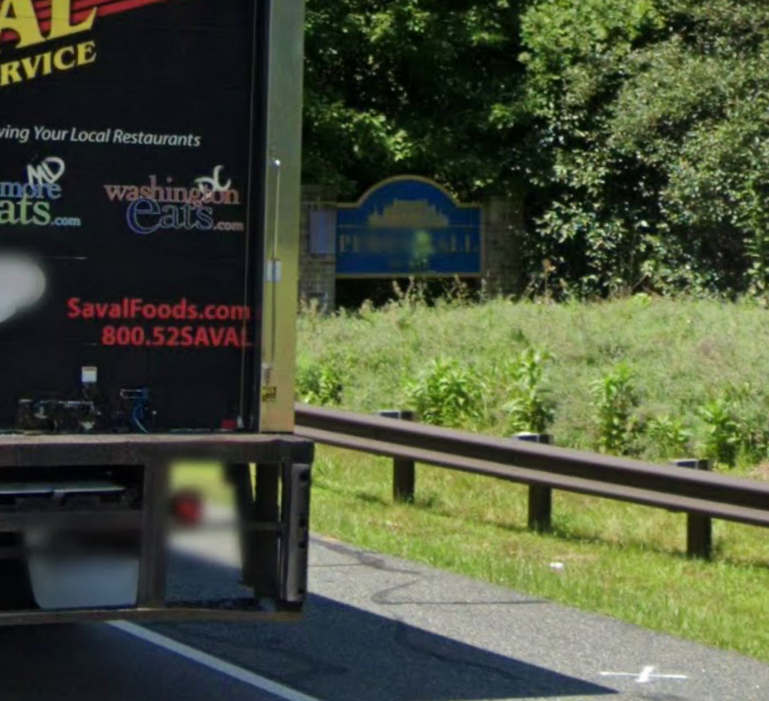 Eastbound Joppa Road Just Past All American Steakhouse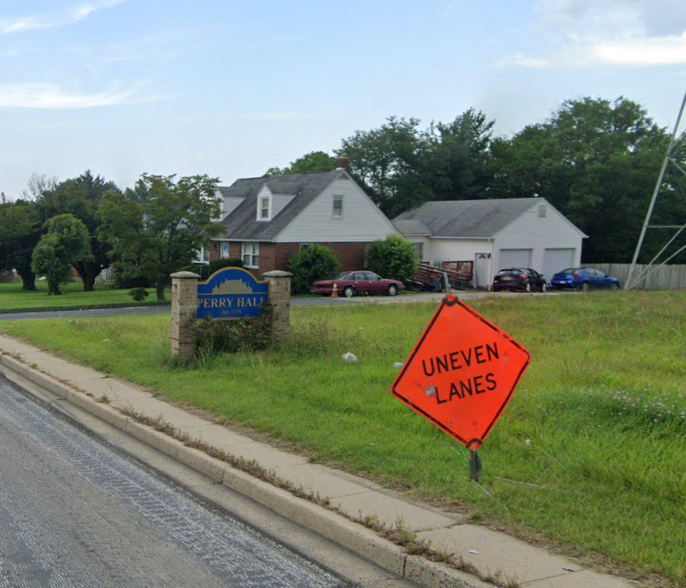 Perry Hall Elementary School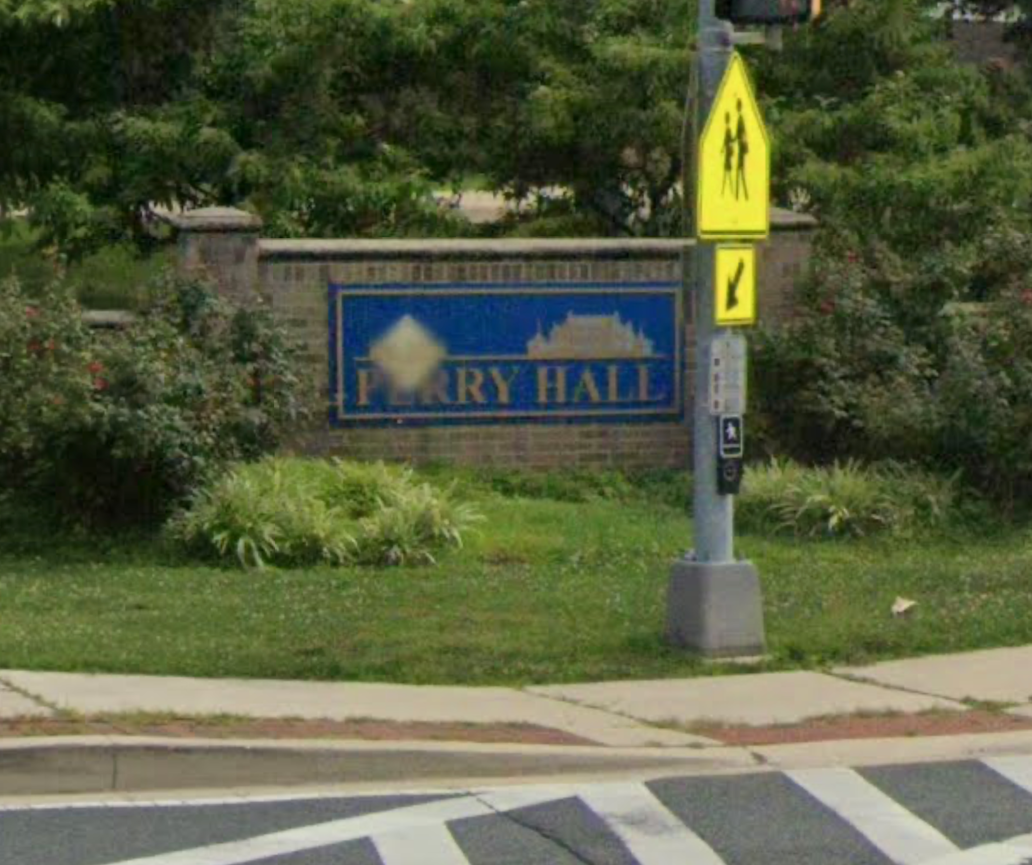 Old Forge Lane – Old Forge Apartments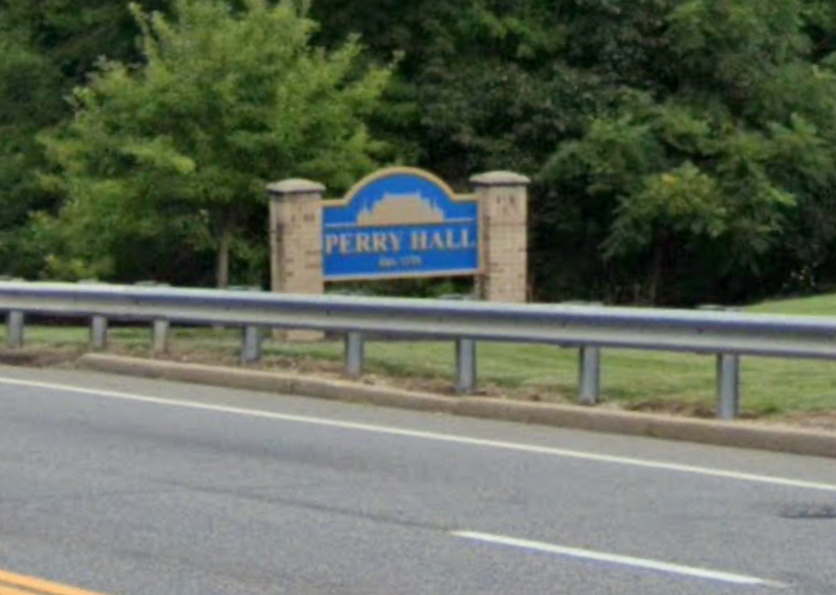 Casa Mias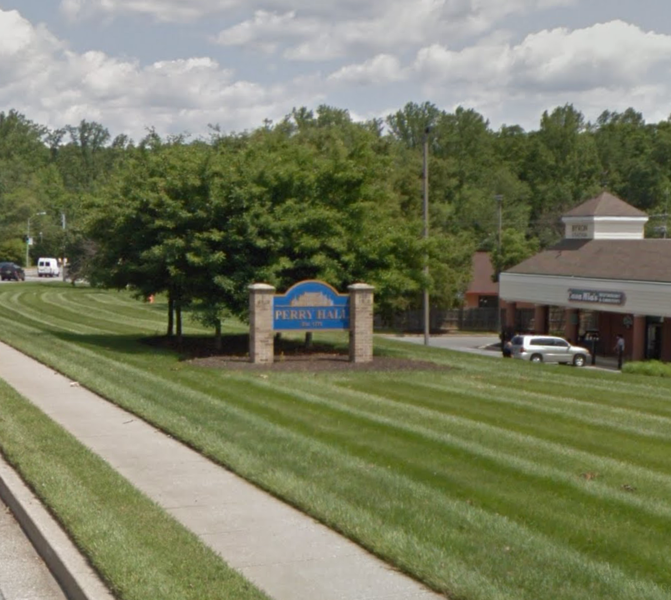 